Study type: AG (academic-general), TM (theoretical and methodological), SP (scientific and Professional), PA (Professional and applicable)Status: E-elective, M-mandatoryActive teaching classes: L-lectures, T-Tutorials, SR-Study research work, OT-other teaching classes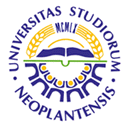 UNIVERSITY OF NOVI SADFACULTY OF AGRICULTURE 21000 NOVI SAD, TRG DOSITEJA OBRADOVIĆA 8UNIVERSITY OF NOVI SADFACULTY OF AGRICULTURE 21000 NOVI SAD, TRG DOSITEJA OBRADOVIĆA 8UNIVERSITY OF NOVI SADFACULTY OF AGRICULTURE 21000 NOVI SAD, TRG DOSITEJA OBRADOVIĆA 8UNIVERSITY OF NOVI SADFACULTY OF AGRICULTURE 21000 NOVI SAD, TRG DOSITEJA OBRADOVIĆA 8UNIVERSITY OF NOVI SADFACULTY OF AGRICULTURE 21000 NOVI SAD, TRG DOSITEJA OBRADOVIĆA 8UNIVERSITY OF NOVI SADFACULTY OF AGRICULTURE 21000 NOVI SAD, TRG DOSITEJA OBRADOVIĆA 8UNIVERSITY OF NOVI SADFACULTY OF AGRICULTURE 21000 NOVI SAD, TRG DOSITEJA OBRADOVIĆA 8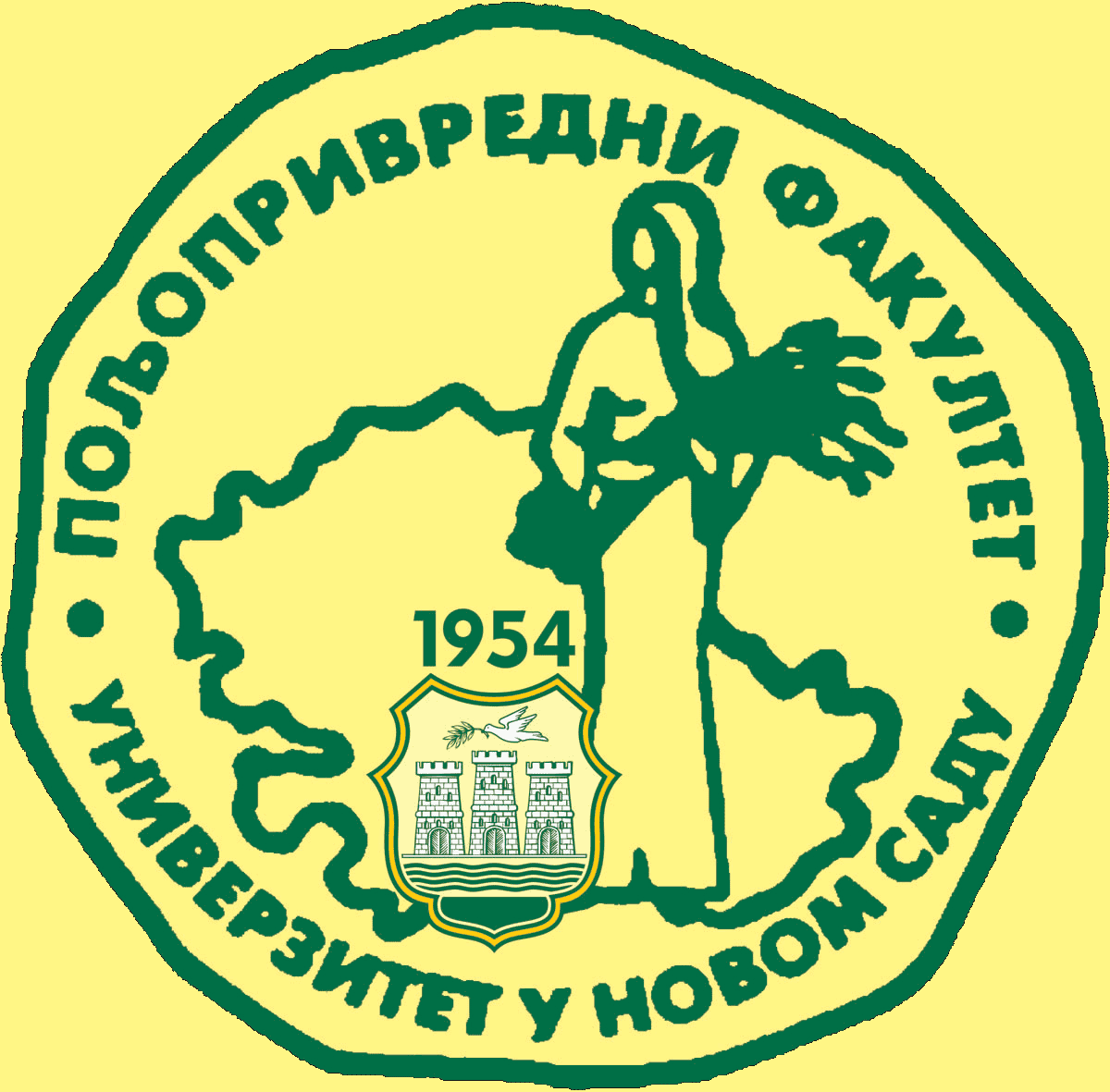 Study Programme AccreditationUNDERGRADUATE ACADEMIC STUDIESAgricultural EconomicsStudy Programme AccreditationUNDERGRADUATE ACADEMIC STUDIESAgricultural EconomicsStudy Programme AccreditationUNDERGRADUATE ACADEMIC STUDIESAgricultural EconomicsStudy Programme AccreditationUNDERGRADUATE ACADEMIC STUDIESAgricultural EconomicsStudy Programme AccreditationUNDERGRADUATE ACADEMIC STUDIESAgricultural EconomicsStudy Programme AccreditationUNDERGRADUATE ACADEMIC STUDIESAgricultural EconomicsStudy Programme AccreditationUNDERGRADUATE ACADEMIC STUDIESAgricultural EconomicsTable 5.3 Elective coursesTable 5.3 Elective coursesTable 5.3 Elective coursesTable 5.3 Elective coursesTable 5.3 Elective coursesTable 5.3 Elective coursesTable 5.3 Elective coursesTable 5.3 Elective coursesTable 5.3 Elective coursesTable 5.3 Elective coursesTable 5.3 Elective coursesTable 5.3 Elective coursesIDCourse nameCourse nameStudy typeStatusActive teaching classes (weekly)Active teaching classes (weekly)Active teaching classes (weekly)Active teaching classes (weekly)Active teaching classes (weekly)ECTSLTOTSRSR1.3ОАЕ3I37English Language IEnglish Language IAGElective2262.3ОАЕ3I38Entrepreneurial EconomicsEntrepreneurial EconomicsAGElective2263.3ОАЕ5I39Human Resource ManagementHuman Resource ManagementPAElective2264.3ОАЕ5I40Agricultural PolicyAgricultural PolicyPAElective2265.3ОАЕ5I41Entrepreneurial ManagementEntrepreneurial ManagementPAElective2266.3ОАЕ5I42Management of Agricultural Production and ProcessingManagement of Agricultural Production and ProcessingPAElective2267.3ОАЕ5I43InsuranceInsurancePAElective2268.3ОАЕ6I44Sociology of Rural DevelopmentSociology of Rural DevelopmentPAElective2269.3ОАЕ6I45Labour ScienceLabour SciencePAElective22610.3ОАЕ6I46Investments in TourismInvestments in TourismPAElective22611.3ОАЕ7I47AgrimanagementAgrimanagementPAElective22612.3ОАЕ7I48Farm AccountingFarm AccountingPAElective22613.3ОАЕ7I49Agricultural ExtensionAgricultural ExtensionPAElective22614.3ОАЕ7I50Consumption of Agri-Food Products and Diet QualityConsumption of Agri-Food Products and Diet QualityPAElective22615.3ОАЕ7I51TaxationTaxationPAElective22616.3ОАЕ8З35Diploma paperDiploma paperElective15